МДОУ «Детский сад № 95» Материал для занятий с детьми дома по тематической неделе «Земля – наш общий дом». (подготовительная группа) 13.04 – 17.04.2020 Подготовила: Садунова Д.Д.   Картинно-графические схемы для рассказывания. (Мнемотаблицы). Обучение составлению описательных рассказов очень важно для развития ребенка, т.к. умение точно, лаконично и образно описывать предмет, является условием совершенствования речи и мышления, облегчает процесс обмена информацией.Одним из факторов, облегчающих составление описательных рассказов, являются схемы. Мнемотаблицы – это схемы, состоящие из последовательно расположенных изображений-символов, в которых зашифровано содержание текстов (сказки, стихотворения и так далее).Составить рассказ по схеме «Птицы».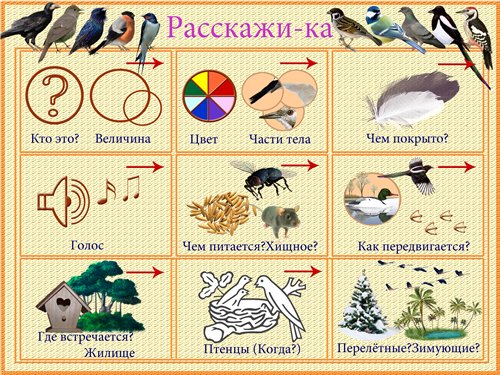 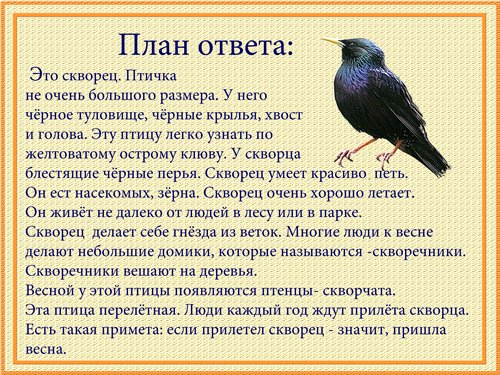 Составить рассказ - описание по схеме «Насекомые».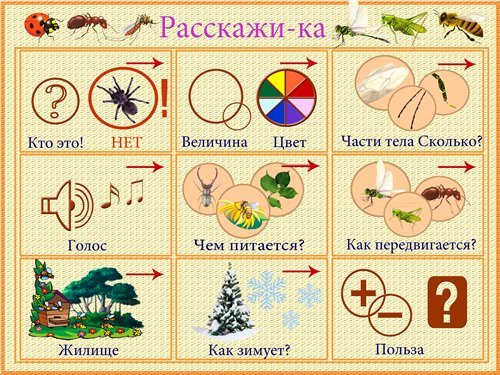 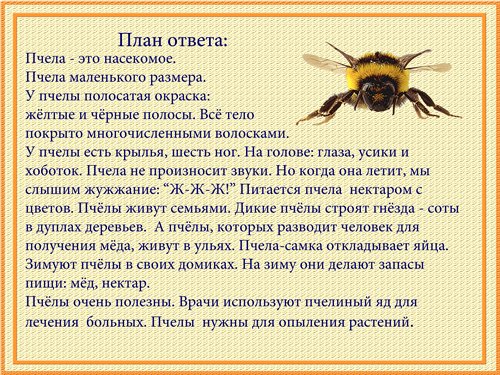 Составить рассказ - описание по теме «Животные».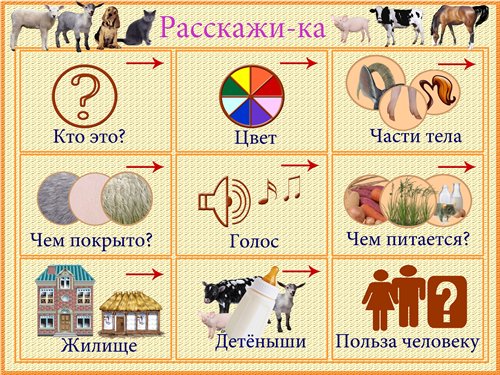 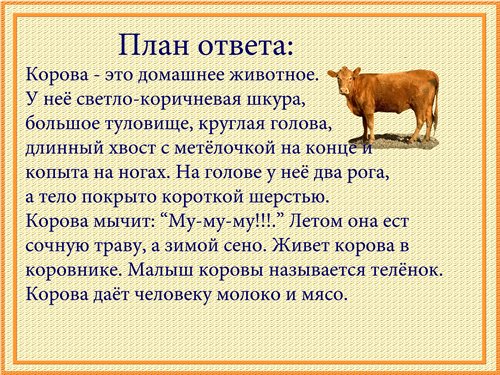 Составить рассказ - описание по теме «Деревья».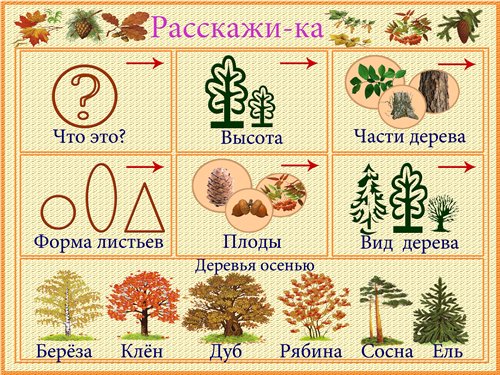 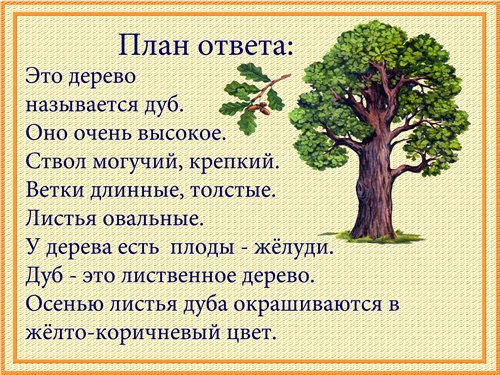 Интернет - источники  1. Дошколёнок: Обучение и воспитание дошкольников. Сообщество в   социальной сети «ВКонтакте».https://vk.com/detskiysadmoscow2.Социальная сеть работников образования https://nsportal.ru/  